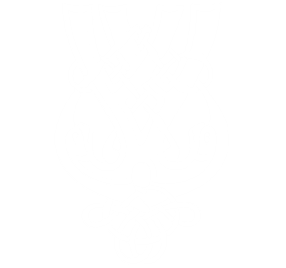 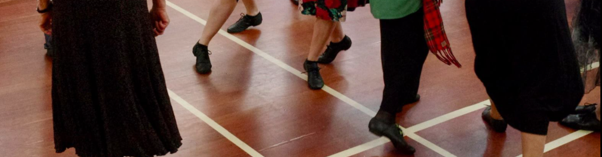 When: Tuesday evening classes:    13 & 27 July, 10 & 24 August, 7 September 2021     7.30 – 9.30pmWhere: St David’s Multicultural Hall     Elizabeth Street      PetoneTutor: Jeanette WatsonCost:  $40 for all 5 classes Who: For all dancers who wish to solidify their knowledge of steps and formations.For those who attended the Basics 1 course this will a continuation. To register online click here Or go to www.wellingtonscd.org.nz for more information How do I find it?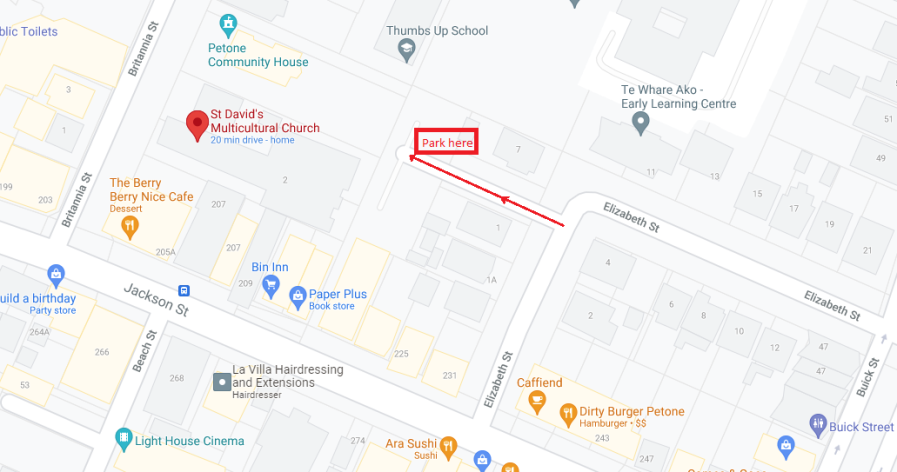 